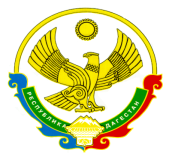 РЕСПУБЛИКА ДАГЕСТАНМУНИЦИПАЛЬНОЕ КАЗЕННОЕ ОБЩЕОБРАЗОВАТЕЛЬНОЕ УЧРЕЖДЕНИЕ «СТЕПНОВСКАЯ ООШ» КИЗЛЯРСКОГО РАЙОНА368808. РД, Кизлярский район, с.Степное						ИНН 0547006158                                                                                        ОГРН 1040501099198                                                                                             Гос. аккредитация № 5672 от 28.03.2014гПриказ От 12.03.2021 г                                                                                                                               № ____О назначении школьного координатора по организации и Проведению Всероссийских проверочных работ в 2021 году    В соответствии с приказом управления образования от 17.12.2019 г. № 1746 «О назначении муниципального координатора по организации и проведению Всероссийских проверочных работ в 2021 году» ПРИКАЗЫВАЮ:Мухину Н.А., заместителя директора по учебной работе, назначить школьным координатором за организацию проведение Всероссийских проверочных работ в 4,5,6,7,8,9 классах.Мухиной Н.А. школьному координатору, ответственному за организацию и проведение Всероссийских проверочных работ в 4,5,6,7,8,9 классах , ознакомить всех заинтересованных лиц в проведении Всероссийских проверочных работ и обеспечить организацию и подготовку к их проведению.Контроль за исполнением приказа оставляю за собой.Директор школы:                                                  Раджабова А.ИС приказом ознакомлена:                                  Мухина Н.А